Presenting the Pro-Life Message in Southeastern Michigan Since 1970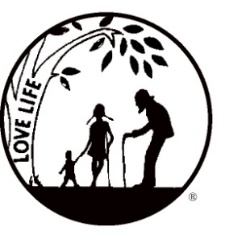 Right to Life - LIFESPAN Life is like an arch. If you discard one segment as worthless, the span collapses — the value of all life brought low.www.miLIFESPAN.org                     LIFESPAN Church Notes February 2018 (PAGE 1 of 2)February 3-4:    Right to Life - LIFESPAN         March for Life, Washington, DCDID YOU KNOW? LIFESPAN’s Movement in Motion sent seven busses from metro Detroit on Thursday, January 18th for the March for Life. Marchers were pumped up as they headed out for the overnight journey to Washington, DC.  Being in Washington, DC with the hundreds of thousands of pro-life people has inspired our youth and they are fired up for LIFE! Let’s not lose momentum—the pro-life movement is advancing and winning hearts and minds throughout the United States. Want to find out how to keep youth inspired, engaged and fired up for LIFE? Contact our office for opportunities, speakers, materials, resources and ideas!  Together, we can “March for Life” throughout the year, in our everyday lives!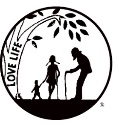 For more info: LIFESPAN 734.422.6230         www.miLIFESPAN.org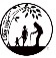 February 10-11:   Right to Life – LIFESPAN         Generation TRUTH needs YOUR help!DO YOU KNOW? Anne Marie Morin, our Office Manager or LIFESPAN’s Wayne County Chapter Office, has accepted the additional responsibility as Associate Youth Director.  Congratulations, Anne Marie! Actively pro-life since high school, she is eager and well qualified to foster the next “Pro-Life Generation”. Anne Marie would greatly appreciate your help in contacting youth groups, schools and parishes.  You can reach her at wcdr@rtl-lifespan.org or fill out an outline form with your Pastor’s/Youth Director’s/School’s information at https://www.surveymonkey.com/r/SHG5LB9. Or just call: 734.422.6230. Her enthusiasm is contagious!For more info: LIFESPAN 734.422.6230         www.miLIFESPAN.orgLike to curl up with a good book, or read one to your children/grandchildren? Visit LIFESPAN’s Used Book Store, connected through Angels, Saints & Stuff, 19223 Merriman Rd (corner of 7 Mile and Merriman) Hours: Tues-Fri: 12-5PM, Sat: 11-4PMWayne County Chapter32540 Schoolcraft Rd., Suite 210Livonia, MI 48150-4305email: wcdr@rtl-lifespan.org734-422-6230     Fax 734-422-8116www.miLIFESPAN.orgPresenting the Pro-Life Message in Southeastern Michigan Since 1970Right to Life - LIFESPAN Life is like an arch. If you discard one segment as worthless, the span collapses — the value of all life brought low.LIFESPAN Church Notes February 2018 (PAGE 2 of 2)February 17-18:    Right to Life - Planned Parenthood is NOT a Charity!DO YOU KNOW? As Congress hopefully continues to whittle away at our tax dollars that support Planned Parenthood (PP), let these statistics (straight from their mouths) remind us that PP is not a charity.PP’s Cost         Patient ChargesPregnancy Test                 25 cents              $   3112 Week Abortion            $100                   $ 850Annual Exam                    $ 30                    $ 175HIV Test                           $   8                    $   90Basic STD Package          $  12                   $ 170Advanced STD Package   $  20                   $ 230The list goes on, but you get the picture. Do the math! They could charge twice what they pay and still be charitable but that just wouldn’t be profitable enough for them! What about Mammograms, Prenatal Care or Breast Biopsies? PP does NOT do them!!!  We don’t need PP and PP doesn’t need taxpayer money. Need an updated Pregnancy Help Center (PHC) listing or contact for a low-cost healthcare clinic? Contact our office! Call LIFESPAN 734.422.6230            www.miLIFESPAN.orgFebruary 24-25:    Right to Life - LIFESPAN    The Largest Baby Shower in Michigan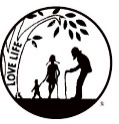 Do you know? Pregnancy Help Centers (PHCs) help women and their babies by providing healthcare, resources and accurate information---help LIFESPAN support them! Sunday, March 11th is the official kickoff date of LIFESPAN’s 29th Annual Baby Shower.  Area churches and organizations are hosting “baby showers” by acting as drop-off locations for donations of baby items such as sleepers, onesies, diapers and more! Items collected are distributed to area PHCs. Each church/organization is assigned to one of the over twenty PHCs that need your donations! Is your church participating? If not, check our website or call our office for a listing of local LIFESPAN Baby Showers.ned Parenthood’s top abortion doctors in a series of undercover videos callously and flippantly negotiating the sale of tiny baby hearts, lungs, livers, and brains. Since then, two Congressional investigations found even deeper wrongdoing and confirmed that Planned Parenthood Federation of America, several of their biggest affiliates, and multiple business partners broke the law in a profit-driven scheme to commodify dismembered baby body parts. It is time for public officials to finally hold Planned Parenthood and their criminal abortion enterprise accountable under the law.For more info: LIFESPAN 734.422.6230              www.miLIFESPAN.org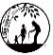 Wayne County Chapter32540 Schoolcraft Rd., Suite 210Livonia, MI 48150-4305email: wcdr@rtl-lifespan.org734-422-6230     Fax 734-422-8116www.miLIFESPAN.org